إعفاء من حضور مقررات دراسيةالسيد الأستاذ الدكتور / عميد المعهدتحية طيبة وبعد ،،،،،مقدمة لسيادتكم / ………………………. المقيد/ المسجل لدرجة الماجستير/دكتوراه في ……………        تخصص ………..  بدورة / بتاريـــخ   ………….. بقسم / …………  برجاء التفضل بالموافقة على إعفائي من حضور امتحان بعض المقررات لحضوره مقررات مماثلة أديت فيها الامتحان بنجاح  بدبلوم الدراسات العليا في  ……………. / درجة الماجستير في…………..   درجة الدكتوراه في..............  من معهد .......... جامعة .................. وذلك بدور ...........  عام ............   بتاريـــخ    /    /    20.ملحوظة :- في حالة طلب الإعفاء من حضور امتحان أي من المقررات الدراسية التي سبق للطالب أن درسها وأدي امتحان فيها بنجاح بدبلوم دراسات عليا شرط أن تكون مدة الدراسة بهذا الدبلوم عامين جامعيين للطلاب المتفرغين وذلك طبقا للشهادات والوثائق المرفقة وأن تكون المواد التي يتم الاعفاء منها بنفس الدرجة المسجل بها الطالب.وتفضلــوا ســيادتكم بقبول فائق الاحترام                                                                                       مقدمـــة                                                                                الاسـم /...................................                                                                                  التوقيــع / ...................................بيانات تملأ بمعرفة القسم الإداري بالمعهدالاسم طبقا لشهادة الميلاد .......................................................... الوظيفة ...............................الجنسية ..................  تاريخ الميلاد  /   /      قرية ..................  مركز ..............  محافظة ............القسم المقيد/ المسجل به: ........................... الدرجة المقيد/المسجل عليها: ......................................التخصص ......................... تاريخ القيد/التسجيل ..............................بيانات أخرى يمكن إضافتها:        الموظف المختص             المراجع              رئيس القسم               مدير الإدارة         تملأ بمعرفة القسم العلمىبيان بالمقررات الدراسية الخاصة بالدرجة المقيد عليها الطالب المذكور من واقع اللائحة الداخلية للمعهد وما يماثلها من المقررات الدراسية التى حضرها وأدى الامتحان فيها بنجاح بدبلوم الدراسات العليا فى ....................... درجة ..................  من معهد ........................  جامعة .................................. وفيما يلي بيان بالمقاصة العلمية للطالب المذكور.وافق / لم يوافق مجلس قسم ............................... بجلسته بتاريخ  /   /   20 على الآتي :أولاً:-  إعفاء الطالب المذكور من حضور وامتحان المقررات الدراسية المماثلة التي حضرها وأدى الامتحان فيها بنجاح وهي :  ثانياً:-  يستكمل الطالب المقررات الآتية                                                                                             رئيس القسم                                                                               أ.د/................................... رأى لجنة الدراسات العليا بالمعهد موافق/ غير موافق بجلسته تاريخ   /   /    20 على ما جاء برأي مجلس القسم العلمي المختص.                                                                            وكيل المعهد للدراسات العليا والبحوث                                                                                 أ.د/...............................رأى مجلس المعهدموافق/ غير موافق بجلسته تاريخ   /   /    20 على ما جاء برأي مجلس القسم المختص وطبقا للمقاصة العلمية الواردة بالمذكرة.                                                                                               عميد المعهد                                                                                             أ.د/.....................الدراسات العليا بالجامعة روجعت بيانات الطالب ووجدت مطابقة للوثائق المرفقة ولما هو مدون بسجلات الجامعة وان الإعفاء المطلوب في إطار قانون تنظيم الجامعات ولائحته التنفيذية وما هو وارد باللائحة الداخلية للمعهد والقرارات والقواعد المنظمة فى هذا الشأن وبرفع الأمر للأستاذ الدكتور /نائب رئيس الجامعة للدراسات العليا والبحوث للتفضل بالموافقة نحو عرض الموضوع على مجلس الدارسات العليا والبحوث.الباحـث المختص                               مدير الإدارة                          المدير العام                                                                                نائب رئــيس الجامعة                                                                            للدراسات العليا والبحوث                                                                                     ( أ.د/                        )SV0000UH0F100401نموذج رقم: إصدار (4 /0) 28/07/2019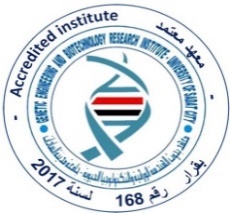 معهد : ...............قســــم: ......................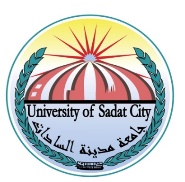 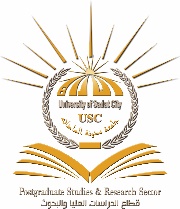 قطاع الدراسات العليا والبحوثإدارة الدراسات العلياالتقديرعدد ساعات الدراسة الأسبوعيةعدد ساعات الدراسة الأسبوعيةعدد ساعات الدراسة الأسبوعيةالمقررات المماثلةمعدد ساعات الدراسة الأسبوعيةعدد ساعات الدراسة الأسبوعيةعدد ساعات الدراسة الأسبوعيةالمقررات طبقا للائحة المعهدمالتقديرعدد الوحدات عدد الساعات المعتمدةعنالمقررات المماثلةمعدد الوحدات عدد الساعات المعتمدةعنالمقررات طبقا للائحة المعهدم112233445566